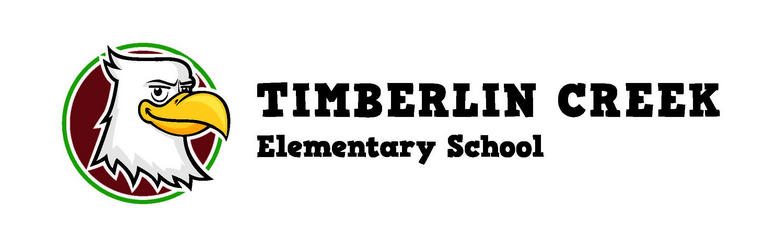 3:20 ~ Welcome/Introductions – Ms. Gallagher3:25 ~ Vote for approval of October 2, 2023, minutes – Ms. GallagherA motion was made by Anna Montauredes to approve the minutes from October 2, 2023.  It was seconded by Nichole Errington.  The minutes were approved. 3:35 School Recognition Funds Ballot-Mrs. EdelThe School Recognition Funds Ballot will be revised per SAC’s recommendations.3:50~ Principal’s Report- Mrs. EdelSAC funds $9,333.49 (Difference from last meeting is Guidance Conference)School Recognition Funds $26,711.98TCE is recognizing the following individuals.Rookie Teacher (3yrs. or less):	Emily McGrath – Guidance Kdg,1st,2ndSchool Related Employee:		Carlos Trueba – TSS/ITTeacher of the Year:		Kim Plancher – 5th Grade TeacherParent Learning CentersParent Learning Centers started back up.  We have had 2 meetings.  The first meeting took place in September.  Only two 5th grade parents attended.  The topic was How to Interpret Test Scores.  The second meeting took place on October 25, 2023.  The topic was Student Support Services.  School Counselors and Mental Health Professionals attended.  Only four adults (2 couples) attended the meeting.  SAC discussed if the Parent Learning Centers should continue since the turnout has not been very good.  A suggestion was made to do a pre-recorded video and upload a link for the video quarterly instead of having the parent learning centers monthly. Another suggestion was made to have a sign-up sheet for parents to list topics that they might be interested in before continuing any further with the Parent Learning Centers in person or on video.  TutoringBottom quartiles have been identified.25th percentile or less - Tutoring is Wednesday 1:45 p.m. – 2:30 p.m. (Began 9/20/2023)26th – 30th percentile - A certified tutor is seeing students 2/3 times a week during the day.31st – 40th percentile – Before and after school tutoring will begin on Tuesdays and Thursdays starting November 7, 2023.  Tutors are on PTAN and will be paid with funds from the District not SAC funds. 4:00 ~ Adjourn/Meeting Reminder, Next Meeting December 4, 2023 –Ms. GallagherA motion to adjourn was made by Jaclyn Gallagher.  It was seconded by Tami Mason.  Meeting was adjourned. .  